Secretarieel Jaarverslag 2023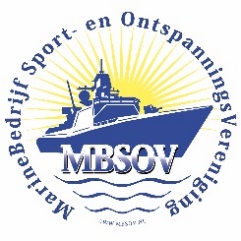 Wet en regelgeving.Het HHR is aangepast, met artikelen over het benoemen van ereleden en leden van verdiensten bij de afdelingen. Daarnaast hebben we onze definitieve horeca vergunning verkregen. De inrichting en de borging van de bijbehorende regels waren door het HB en de afdelingen al ingericht.  Bestuurssamenstelling.Er zijn geen mutaties geweest in het bestuur. Wel is gesproken over een mogelijke verjonging van het HB.Afdelingsperikelen.Bij OGV zijn na vele jaren de voorzitter en de secretaris gestopt. Helaas zijn alle deze vacante functies niet opgevuld door de leden van OGV. Op dit moment ontbreekt nog steeds de voorzitter. Helaas is de landelijke trend, v.w.b. het vinden van vrijwilligers dus ook aanwezig bij de MBSOV en dat is een zorgelijke ontwikkeling.Breewijd heeft besloten om zijn accommodatie aan te passen naar de maatstaven van deze tijd. De leden hebben een lening die hiervoor benodigd is, op de ALV goedgekeurd en de afdelingen hebben grootmoedig het afdelingsbudget van € 5000,- eensgestemd toegewezen aan Breewijd. Het is fijn om hiermee te zien dat de solidariteit binnen de MBSOV met elkaar nog hoog is!Producten en diensten.Er zijn afgelopen jaar 8 activiteiten georganiseerd. Daarnaast zijn er diverse schouwburg activiteiten aangeboden. Van alle activiteiten is gretig gebruik gemaakt.Na vele jaren heeft Univé aangegeven dat de collectiviteitskorting wordt gestopt. De MBSOV heeft wel een overeenkomst verkregen dat we in 2024 nog kortingen krijgen van 5% per verzekering. De lijst met winkels die korting geven op het vertoon van de MBSOV-pas wordt steeds korter. Het blijkt moeilijk om nieuwe bedrijven op de lijst te krijgen.Dukdalf.In het kader van het beheer van ons gebouw hebben we de voorhal en de grote hal laten schilderen in navolging van de kleuren van de grote zaal. Het is erg mooi geworden.Veder zijn we aan het onderzoeken of er in de hal een mededelingen scherm kan worden geplaats, waar we de bezoekers mee welkom kunnen heten en  waar activiteiten van de MBSOV kunnen worden aangeprijsd en waarop te zien is, wat voor activiteit er gaande isen welke activiteiten er aankomen.Topspin.Helaas hebben we in overleg met het bestuur van Topspin, en na inschakeling van onafhankelijke derden, moeten besluiten dat we Topspin niet langer draaiende kunnen houden. Dit jaar kenmerkt zich dan ook van intensieve gesprekken met Topspin, de gemeente en investeerders die belangstelling hebben getoond om de opstallen en inboedel van Topspin te kopen. Het voorlopige koopovereenkomst is getekend en wachten is op het definitieve groene licht. Dit jaar is Topspin definitief gesloten voor de MBSOV. Na ruim 44 jaar is het doek helaas gevallen.Archief MBSOV.We zijn begonnen met het omzetten van het papieren archief. We hebben een vrijwilliger bereid gevonden om de inhoud van de kasten in de gang naar het kantoor om te zetten naar elektronische documenten en in de NAS te zetten. De eerste documenten zijn al ingelezen en komen uit het jaar 1955 en 1954. De oudste documenten die we voor het archief hebben stammen uit 1946. Vergaderingen.Alle gebruikelijke en verplichte vergaderingen zijn weer gehouden. Voorzittersoverleg, begrotingsvergadering en ALV zijn gepasseerd. Tevens zijn alle ALV’s van de afdelingen bijgewoond door een vertegenwoordiging van het HB. We doen dit In het kader van interesse tonen voor de afdelingen en daarnaast kunnen de leden van de afdelingen vragen stellen aan het HB.Vrijwilligers bedankdag.De vrijwilligers bedankdag is dit jaar weer goed bezocht en werd opgevrolijkt door 2 Ierse muzikanten, die de gehele middag rondliepen. Het buffet was wederom een succes.Toekomstvisie.In navolging op de contacten met jong DMI en –CZSK zijn we bij een beëdiging van CZSK aanwezig geweest om de MBSOV te promoten. Er waren zogenaamde “goody bags” samengesteld, die uitgedeeld zijn aan de beëdigden. Het werd op prijs gesteld. Nu maar hopen dat het uiteindelijk wat jongere leden gaat opleveren.Leden verloop.We zijn 2023 geëindigd met 2991 leden, dat is een stijging van 12 leden t.o.v. eind 2022.